Приложение 1К  Порядку «О порядке и условиях приобретения патентана добычу угля (угольной продукции)»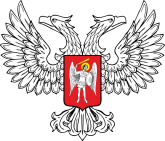 МИНИСТЕРСТВО ДОХОДОВ И СБОРОВ ДОНЕЦКОЙ НАРОДНОЙ РЕСПУБЛИКИПАТЕНТ№ ___________ дата  выдачи ________________на добычу каменного  угля (угольной продукции)  малыми шахтами (артелями) на территории Донецкой Народной Республики_____________________________________________________________________________(наименование органа доходов и сборов)_____________________________________________________________________________(наименование субъекта хозяйствования)_____________________________________________________________________________( Код ЕГР / регистрационный номер учетной карточки налогоплательщика (идентификационный номер) или  серия  и номер паспорта)_____________________________________________________________________________(юридический и фактический адрес субъекта хозяйствования)____________________________________________________________________________(место нахождения  выемочного участка)_____________________________________________________________________________(плановая добыча угля с выемочного участка за год)_____________________________________________________________________________(количество наемных работников)_____________________________________________________________________________(№, дата регистрации в органе доходов и сборов)Патент действителен при ежемесячной уплате платы за патент  в сумме ____________________ (оплата ежемесячно до 05 числа)_______________________ 		______________		__________________________Руководитель органа доходов и сборов	                  (подпись)	                              (фамилия, инициалы)М.П.Патент действителен в течение 1 года  Патент действует при наличии  квитанций об уплате платы за патент